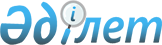 О внесении изменений в постановление Правительства Республики Казахстан от 21 января 2011 года № 24 "Об утверждении ставок таможенных сборов, взимаемых таможенными органами"
					
			Утративший силу
			
			
		
					Постановление Правительства Республики Казахстан от 13 февраля 2017 года № 56. Утратило силу постановлением Правительства Республики Казахстан от 5 апреля 2018 года № 171
      Примечание РЦПИ!
Настоящее постановление вводится в действие с 1 марта 2017 года

      Сноска. Утратило силу постановлением Правительства РК от 05.04.2018 № 171 (вводится в действие по истечении десяти календарных дней после дня его первого официального опубликования).
      Правительство Республики Казахстан ПОСТАНОВЛЯЕТ:
      1. Внести в постановление Правительства Республики Казахстан от 21 января 2011 года № 24 "Об утверждении ставок таможенных сборов, взимаемых таможенными органами" (САПП Республики Казахстан, 2011 г., № 14, ст. 171) следующие изменения:
      заголовок изложить в следующей редакции: 
      "Об утверждении ставок таможенных сборов, взимаемых органами государственных доходов";
      пункт 1 изложить в следующей редакции:
      "1. Утвердить прилагаемые ставки таможенных сборов, взимаемых органами государственных доходов.";
      ставки таможенных сборов, взимаемых таможенными органами, утвержденные указанным постановлением, изложить в редакции согласно приложению к настоящему постановлению.
      2. Настоящее постановление вводится в действие с 1 марта 2017 года и подлежит официальному опубликованию. Ставки
таможенных сборов, взимаемых органами государственных доходов
					© 2012. РГП на ПХВ «Институт законодательства и правовой информации Республики Казахстан» Министерства юстиции Республики Казахстан
				
      Премьер-Министр
Республики Казахстан

 Б. Сагинтаев
Приложение
к постановлению Правительства
Республики Казахстан
от 13 февраля 2017 года № 56Утверждены
постановлением Правительства
Республики Казахстан
от 21 января 2011 года № 24
Наименование таможенного платежа
Ставка в тенге
1
2
Таможенные сборы за таможенное декларирование товаров
25000 тенге за основной лист декларации на товары;

11000 тенге за каждый добавочный лист декларации на товары
Таможенные сборы за таможенное сопровождение
5000 тенге на расстояние до 50 км,

7000 тенге на расстояние от 50 до 100 км,

11000 тенге на расстояние от 100 до 200 км,

52000 тенге на расстояние от 200 до 400 км,

72000 тенге на расстояние от 400 до 600 км,

114000 тенге на расстояние от 600 до 800 км,

155000 тенге на расстояние от 800 до 1000 км,

210000 тенге на расстояние от 1000 до 1500 км,

299000 тенге на расстояние от 1500 до 2000 км,

353000 тенге на расстояние от 2000 до 2500 км.
Плата за предварительное решение
29000 тенге